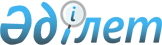 Мәслихаттың 2013 жылғы 27 желтоқсандағы № 196 "Меңдіқара ауданының 2014-2016 жылдарға арналған аудандық бюджеті туралы" шешіміне өзгерістер енгізу туралыҚостанай облысы Меңдіқара ауданы мәслихатының 2014 жылғы 28 қарашадағы № 271 шешімі. Қостанай облысының Әділет департаментінде 2014 жылғы 5 желтоқсанда № 5204 болып тіркелді

      Қазақстан Республикасының 2008 жылғы 4 желтоқсандағы Бюджет кодексінің 106, 109 - баптарына сәйкес, Меңдіқара аудандық мәслихаты ШЕШІМ ҚАБЫЛДАДЫ:



      1. Мәслихаттың 2013 жылғы 27 желтоқсандағы №196 "Меңдіқара ауданының 2014-2016 жылдарға арналған аудандық бюджеті туралы" шешіміне (Нормативтік құқықтық актілерді мемлекеттік тіркеу тізілімінде №4394 тіркелген, 2014 жылғы 16 қаңтарда "Меңдіқара үні" аудандық газетінде жарияланған) мынадай өзгерістер енгізілсін:



      көрсетілген шешімнің 1-тармағы жаңа редакцияда жазылсын:



      "1. Меңдіқара ауданының 2014-2016 жылдарға арналған бюджеті тиісінше 1, 2 және 3-қосымшаларға сәйкес, оның ішінде 2014 жылға мынадай көлемдерде бекітілсін:



      1) кірістер – 2284324,1 мың теңге, оның ішінде:

      салықтық түсімдер бойынша – 465674,0 мың теңге;

      салықтық емес түсімдер бойынша – 4393,0 мың теңге;

      негізгі капиталды сатудан түсетін түсімдер бойынша – 19173,0 мың теңге;

      трансферттердің түсімдері бойынша – 1795084,1 мың теңге;



      2) шығындар – 2309452,3 мың теңге;



      3) таза бюджеттік кредиттеу – 13410,2 мың теңге, оның ішінде:

      бюджеттік кредиттер – 20429,2 мың теңге;

      бюджеттік кредиттерді өтеу – 7019,0 мың теңге;



      4) қаржы активтерімен операциялар бойынша сальдо – 0,0 мың теңге, оның ішінде:

      қаржы активтерін сатып алу – 0,0 мың теңге;



      5) бюджет тапшылығы (профициті) – -38538,4 мың теңге;



      6) бюджет тапшылығын қаржыландыру (профицитін пайдалану) – 38538,4 мың теңге.".



      Көрсетілген шешімнің 1, 4 - қосымшалары осы шешімнің 1, 2 - қосымшаларына сәйкес жаңа редакцияда жазылсын.



      2. Осы шешім 2014 жылдың 1 қаңтарынан бастап қолданысқа енгізіледі.      Сессия

      төрағасы, аудандық

      мәслихаттың хатшысы                        В. Леонов

Мәслихаттың       

2014 жылғы 28 қарашадағы 

№ 271 шешіміне 1-қосымша Мәслихаттың         

2013 жылғы 27 желтоқсандағы 

№ 196 шешіміне 1-қосымша   Меңдіқара ауданының 2014 жылға

арналған аудандық бюджеті

Мәслихаттың       

2014 жылғы 28 қарашадағы 

№ 271 шешіміне 2-қосымша Мәслихаттың        

2013 жылғы 27 желтоқсандағы 

№ 196 шешіміне 4-қосымша   2014 жылға арналған Боровское ауылы

және ауылдық округтердің бюджеттік

бағдарламаларының тізбесі
					© 2012. Қазақстан Республикасы Әділет министрлігінің «Қазақстан Республикасының Заңнама және құқықтық ақпарат институты» ШЖҚ РМК
				СанатыСанатыСанатыСанатыСанатыСомасы,

мың

теңгеСыныбыСыныбыСыныбыСыныбыСомасы,

мың

теңгеІшкі сыныбыІшкі сыныбыІшкі сыныбыСомасы,

мың

теңгеЕрекшелігіЕрекшелігіСомасы,

мың

теңгеАтауыСомасы,

мың

теңгеI. Кірістер2284324,1100000Салықтық түсімдер465674,0101200Жеке табыс салығы234006,0103100Әлеуметтік салық149453,0104000Меншікке салынатын салықтар66159,0104100Мүлікке салынатын салықтар13293,0104300Жер салығы2363,0104400Көлік құралдарына салынатын салық41591,0104500Бірыңғай жер салығы8912,0105000Тауарларға, жұмыстарға және қызметтерге салынатын ішкі салықтар12555,0105200Акциздер2147,0105300Табиғи және басқа да ресурстарды пайдаланғаны үшін түсетін түсімдер4756,0105400Кәсіпкерлік және кәсіби қызметті жүргізгені үшін алынатын алымдар5595,0105500Ойын бизнесіне салық57,0108000Заңдық мәнді іс-әрекеттерді жасағаны және (немесе) оған уәкілеттігі бар мемлекеттік органдар немесе лауазымды адамдар құжаттар бергені үшін алынатын міндетті төлемдер3501,0108100Мемлекеттік баж3501,0200000Салықтық емес түсімдер4393,0201000Мемлекеттік меншіктен түсетін кірістер1903,0201100Мемлекеттік кәсіпорындардың таза кірісі бөлігінің түсімдері528,0201500Мемлекет меншігіндегі мүлікті жалға беруден түсетін кірістер1368,0201700Мемлекеттік бюджеттен берілген кредиттер бойынша сыйақылар7,0202000Мемлекеттік бюджеттен қаржыландырылатын мемлекеттік мекемелердің тауарларды (жұмыстарды, қызметтерді) өткізуінен түсетін түсімдер2,0202100Мемлекеттік бюджеттен қаржыландырылатын мемлекеттік мекемелердің тауарларды (жұмыстарды, қызметтерді) өткізуінен түсетін түсімдер2,0206000Өзге де салықтық емес түсімдер2488,0206100Өзге де салықтық емес түсімдер2488,0300000Негізгі капиталды сатудан түсетін түсімдер19173,0301100Мемлекеттік мекемелерге бекітілген мемлекеттік мүлікті сату2598,0303000Жерді және материалдық емес активтерді сату16575,0303100Жерді сату16508,0303200Материалдық емес активтерді сату67,0400000Трансферттердің түсімдері1795084,1402000Мемлекеттік басқарудың жоғары тұрған органдарынан түсетін трансферттер1795084,1402200Облыстық бюджеттен түсетін трансферттер1795084,1Функционалдық топФункционалдық топФункционалдық топФункционалдық топФункционалдық топсомасы,

мың

теңгеКіші функцияКіші функцияКіші функцияКіші функциясомасы,

мың

теңгеБюджеттік бағдарламалардың әкімшісіБюджеттік бағдарламалардың әкімшісіБюджеттік бағдарламалардың әкімшісісомасы,

мың

теңгеБағдарламаБағдарламасомасы,

мың

теңгеАтауысомасы,

мың

теңгеII. Шығындар2309452,301Жалпы сипаттағы мемлекеттік қызметтер251926,901Мемлекеттік басқарудың жалпы функцияларын орындайтын өкілді, атқарушы және басқа органдар225632,0112Аудан (облыстық маңызы бар қала) мәслихатының аппараты12862,7001Аудан (облыстық маңызы бар қала) мәслихатының қызметін қамтамасыз ету жөніндегі қызметтер12862,7122Аудан (облыстық маңызы бар қала) әкімінің аппараты75911,7001Аудан (облыстық маңызы бар қала) әкімінің қызметін қамтамасыз ету жөніндегі қызметтер59871,7003Мемлекеттік органның күрделі шығыстары16040,0123Қаладағы аудан, аудандық маңызы бар қала, кент, ауыл, ауылдық округ әкімінің аппараты136857,6001Қаладағы аудан, аудандық маңызы бар қала, кент, ауыл, ауылдық округ әкімінің қызметін қамтамасыз ету жөніндегі қызметтер126301,6022Мемлекеттік органның күрделі шығыстары10556,002Қаржылық қызмет16669,0452Ауданның (облыстық маңызы бар қаланың) қаржы бөлімі16669,0001Ауданның (облыстық маңызы бар қаланың) бюджетін орындау және ауданның (облыстық маңызы бар қаланың) коммуналдық меншігін басқару саласындағы мемлекеттік саясатты іске асыру жөніндегі қызметтер15994,0010Жекешелендіру, коммуналдық меншікті басқару, жекешелендіруден кейінгі қызмет және осыған байланысты дауларды реттеу354,6011Коммуналдық меншікке түскен мүлікті есепке алу, сақтау, бағалау және сату320,405Жоспарлау және статистикалық қызмет9625,9453Ауданның (облыстық маңызы бар қаланың) экономика және бюджеттік жоспарлау бөлімі9625,9001Экономикалық саясатты, мемлекеттік жоспарлау жүйесін қалыптастыру және дамыту және ауданды (облыстық маңызы бар қаланы) басқару саласындағы мемлекеттік саясатты іске асыру жөніндегі қызметтер9503,9004Мемлекеттік органның күрделі шығыстары122,002Қорғаныс2975,601Әскери мұқтаждар2975,6122Аудан (облыстық маңызы бар қала) әкімінің аппараты2975,6005Жалпыға бірдей әскери міндетті атқару шеңберіндегі іс-шаралар2975,604Білім беру1537439,501Мектепке дейінгі тәрбие және оқыту107054,0123Қаладағы аудан, аудандық маңызы бар қала, кент, ауыл, ауылдық округ әкімінің аппараты57267,0004Мектепке дейінгі тәрбие мен оқыту ұйымдарының қызметін қамтамасыз ету38988,0041Мектепке дейінгі білім беру ұйымдарында мемлекеттік білім беру тапсырысын іске асыруға18279,0464Ауданның (облыстық маңызы бар қаланың) білім бөлімі49787,0009Мектепке дейінгі тәрбие мен оқыту ұйымдарының қызметін қамтамасыз ету25369,0040Мектепке дейінгі білім беру ұйымдарында мемлекеттік білім беру тапсырысын іске асыруға24418,002Бастауыш, негізгі орта және жалпы орта білім беру1204160,5123Қаладағы аудан, аудандық маңызы бар қала, кент, ауыл, ауылдық округ әкімінің аппараты4723,8005Ауылдық жерлерде балаларды мектепке дейін тегін алып баруды және кері алып келуді ұйымдастыру4723,8464Ауданның (облыстық маңызы бар қаланың) білім бөлімі1199436,7003Жалпы білім беру1160613,6006Балаларға қосымша білім беру38823,109Білім беру саласындағы өзге де қызметтер226225,0464Ауданның (облыстық маңызы бар қаланың) білім бөлімі226225,0001Жергілікті деңгейде білім беру саласындағы мемлекеттік саясатты іске асыру жөніндегі қызметтер10276,0005Ауданның (облыстық маңызы бар қаланың) мемлекеттік білім беру мекемелер үшін оқулықтар мен оқу-әдістемелік кешендерді сатып алу және жеткізу7578,0015Жетім баланы (жетім балаларды) және ата-аналарының қамқорынсыз қалған баланы (балаларды) күтіп-ұстауға қамқоршыларға (қорғаншыларға) ай сайынға ақшалай қаражат төлемі9981,0067Ведомстволық бағыныстағы мемлекеттік мекемелерінің және ұйымдарының күрделі шығыстары198390,006Әлеуметтік көмек және әлеуметтік қамсыздандыру83438,102Әлеуметтік көмек66441,2451Ауданның (облыстық маңызы бар қаланың) жұмыспен қамту және әлеуметтік бағдарламалар бөлімі66441,2002Жұмыспен қамту бағдарламасы10055,0005Мемлекеттік атаулы әлеуметтік көмек842,4006Тұрғын үйге көмек көрсету49,0007Жергілікті өкілетті органдардың шешімі бойынша мұқтаж азаматтардың жекелеген топтарына әлеуметтік көмек18235,4010Үйден тәрбиеленіп оқытылатын мүгедек балаларды материалдық қамтамасыз ету1106,0014Мұқтаж азаматтарға үйде әлеуметтік көмек көрсету15610,001618 жасқа дейінгі балаларға мемлекеттік жәрдемақылар18104,0017Мүгедектерді оңалту жеке бағдарламасына сәйкес, мұқтаж мүгедектерді міндетті гигиеналық құралдармен және ымдау тілі мамандарының қызмет көрсетуін, жеке көмекшілермен қамтамасыз ету2439,409Әлеуметтік көмек және әлеуметтік қамтамасыз ету салаларындағы өзге де қызметтер16996,9451Ауданның (облыстық маңызы бар қаланың) жұмыспен қамту және әлеуметтік бағдарламалар бөлімі16429,6001Жергілікті деңгейде халық үшін әлеуметтік бағдарламаларды жұмыспен қамтуды қамтамасыз етуді іске асыру саласындағы мемлекеттік саясатты іске асыру жөніндегі қызметтер16148,0011Жәрдемақыларды және басқа да әлеуметтік төлемдерді есептеу, төлеу мен жеткізу бойынша қызметтерге ақы төлеу281,6458Ауданның (облыстық маңызы бар қаланың) тұрғын үй-коммуналдық шаруашылығы, жолаушылар көлігі және автомобиль жолдары бөлімі567,3050Мүгедектердің құқықтарын қамтамасыз ету және өмір сүру сапасын жақсарту жөніндегі іс-шаралар жоспарын іске асыру567,307Тұрғын үй – коммуналдық шаруашылық111378,101Түрғын үй шаруашылығы66001,7455Ауданның (облыстық маңызы бар қаланың) мәдениет және тілдерді дамыту бөлімі65587,7024Жұмыспен қамту 2020 жол картасы бойынша қалаларды және ауылдық елді мекендерді дамыту шеңберінде объектілерді жөндеу65587,7464Ауданның (облыстық маңызы бар қаланың) білім бөлімі414,0026Жұмыспен қамту 2020 жол картасы бойынша қалаларды және ауылдық елді мекендерді дамыту шеңберінде объектілерді жөндеу414,002Коммуналдық шаруашылық20200,0458Ауданның (облыстық маңызы бар қаланың) тұрғын үй-коммуналдық шаруашылығы, жолаушылар көлігі және автомобиль жолдары бөлімі1200,0012Сумен жабдықтау және су бұру жүйесінің жұмыс істеуі1200,0466Ауданның (облыстық маңызы бар қаланың) сәулет, қала құрылысы және құрылыс бөлімі19000,0058Елді мекендердегі сумен жабдықтау және су бұру жүйелерін дамыту19000,003Елді - мекендерді абаттандыру25176,4123Қаладағы аудан, аудандық маңызы бар қала, кент, ауыл, ауылдық округ әкімінің аппараты25176,4008Елді мекендердегі көшелерді жарықтандыру12915,7009Елді мекендердің санитариясын қамтамасыз ету1374,2010Жерлеу орындарын ұстау және туыстары жоқ адамдарды жерлеу147,3011Елді мекендерді абаттандыру мен көгалдандыру10739,208Мәдениет, спорт, туризм және ақпараттық кеңістік111892,301Мәдениет саласындағы қызмет39616,0455Ауданның (облыстық маңызы бар қаланың) мәдениет және тілдерді дамыту бөлімі39616,0003Мәдени-демалыс жұмысын қолдау39616,002Спорт8310,3123Қаладағы аудан, аудандық маңызы бар қала, кент, ауыл, ауылдық округ әкімінің аппараты1147,9028Жергілікті деңгейде дене шынықтыру-сауықтыру және спорттық іс-шараларды іске асыру1147,9465Ауданның (облыстық маңызы бар қаланың) дене шынықтыру және спорт бөлімі7162,4001Жергілікті деңгейде дене шынықтыру және спорт саласындағы мемлекеттік саясатты іске асыру жөніндегі қызметтер2808,0004Мемлекеттік органның күрделі шығыстары86,0005Ұлттық және бұқаралық спорт түрлерін дамыту884,4006Аудандық (облыстық маңызы бар қалалық) деңгейде спорттық жарыстар өткізу607,0007Әртүрлі спорт түрлері бойынша аудан (облыстық маңызы бар қала) құрама командаларының мүшелерін дайындау және олардың облыстық спорт жарыстарына қатысуы2777,003Ақпараттық кеңістік50891,5455Ауданның (облыстық маңызы бар қаланың) мәдениет және тілдерді дамыту бөлімі46942,5006Аудандық (қалалық) кітапханалардың жұмыс істеуі40582,5007Мемлекеттік тілді және Қазақстан халықтарының басқа да тілдерін дамыту6360,0456Ауданның (облыстық маңызы бар қаланың) ішкі саясат бөлімі3949,0002Газеттер мен журналдар арқылы мемлекеттік ақпараттық саясат жүргізу жөніндегі қызметтер3627,0005Телерадио хабарларын тарату арқылы мемлекеттік ақпараттық саясатты жүргізу жөніндегі қызметтер322,009Мәдениет, спорт, туризм және ақпараттық кеңістікті ұйымдастыру жөніндегі өзге де қызметтер13074,5455Ауданның (облыстық маңызы бар қаланың) мәдениет және тілдерді дамыту бөлімі7136,1001Жергілікті деңгейде тілдерді және мәдениетті дамыту саласындағы мемлекеттік саясатты іске асыру жөніндегі қызметтер7136,1456Ауданның (облыстық маңызы бар қаланың) ішкі саясат бөлімі5938,4001Жергілікті деңгейде ақпарат, мемлекеттілікті нығайту және азаматтардың әлеуметтік сенімділігін қалыптастыру саласында мемлекеттік саясатты іске асыру жөніндегі қызметтер4953,4003Жастар саясаты саласында іс-шараларды іске асыру985,010Ауыл, су, орман, балық шаруашылығы, ерекше қорғалатын табиғи аумақтар, қоршаған ортаны және жануарлар дүниесін қорғау, жер қатынастары80096,001Ауыл шаруашылығы34150,0453Ауданның (облыстық маңызы бар қаланың) экономика және бюджеттік жоспарлау бөлімі5204,0099Мамандардың әлеуметтік көмек көрсетуі жөніндегі шараларды іске асыру5204,0462Ауданның (облыстық маңызы бар қаланың) ауыл шаруашылығы бөлімі18131,0001Жергілікті деңгейде ауыл шаруашылығы саласындағы мемлекеттік саясатты іске асыру жөніндегі қызметтер18131,0473Ауданның (облыстық маңызы бар қаланың) ветеринария бөлімі10815,0001Жергілікті деңгейде ветеринария саласындағы мемлекеттік саясатты іске асыру жөніндегі қызметтер7705,0006Ауру жануарларды санитарлық союды ұйымдастыру2410,0007Қаңғыбас иттер мен мысықтарды аулауды және жоюды ұйымдастыру700,006Жер қатынастары6927,0463Ауданның (облыстық маңызы бар қаланың) жер қатынастары бөлімі6927,0001Аудан (облыстық маңызы бар қала) аумағында жер қатынастарын реттеу саласындағы мемлекеттік саясатты іске асыру жөніндегі қызметтер6927,009Ауыл, су, орман, балық шаруашылығы, қоршаған ортаны қорғау және қатынастары саласындағы басқа да қызметтер39019,0473Ауданның (облыстық маңызы бар қаланың) ветеринария бөлімі39019,011Өнеркәсіп, сәулет, қала құрылысы және құрылыс қызметі7333,002Сәулет, қала құрылысы және құрылыс қызметі7333,0466Ауданның (облыстық маңызы бар қаланың) сәулет, қала құрылысы және құрылыс бөлімі7333,0001Құрылыс, облыс қалаларының, аудандарының және елді мекендерінің сәулеттік бейнесін жақсарту саласындағы мемлекеттік саясатты іске асыру және ауданның (облыстық маңызы бар қаланың) аумағын оңтайла және тиімді қала құрылыстық игеруді қамтамасыз ету жөніндегі қызметтер7333,012Көлік және коммуникация41493,001Автомобиль көлігі41493,0123Қаладағы аудан, аудандық маңызы бар қала, кент, ауыл, ауылдық округ әкімінің аппараты4899,0013Аудандық маңызы бар қалаларда, кенттерде, ауылдарда, ауылдық округтерде автомобиль жолдарының жұмыс істеуін қамтамасыз ету4899,0458Ауданның (облыстық маңызы бар қаланың) тұрғын үй-коммуналдық шаруашылығы, жолаушылар көлігі және автомобиль жолдары бөлімі36594,0023Автомобиль жолдарының жұмыс істеуін қамтамасыз ету36594,013Басқалар67794,103Кәсіпкерлік қызметті қолдау және бәсекелестікті қорғау7539,1469Ауданның (облыстық маңызы бар қаланың) кәсіпкерлік бөлімі7539,1001Жергілікті деңгейде кәсіпкерлік пен өнеркәсіпті дамыту саласындағы мемлекеттік саясатты іске асыру жөніндегі қызметтер6746,8003Кәсіпкерлік қызметті қолдау792,309Басқалар60255,0123Қаладағы аудан, аудандық маңызы бар қала, кент, ауыл, ауылдық округ әкімінің аппараты27909,0040"Өңірлерді дамыту" Бағдарламасы шеңберінде өңірлерді экономикалық дамытуға жәрдемдесу бойынша шараларды іске асыру27909,0452Ауданның (облыстық маңызы бар қаланың) қаржы бөлімі2000,0012Ауданның (облыстық маңызы бар қаланың) жергілікті атқарушы органының резерві2000,0458Ауданның (облыстық маңызы бар қаланың) тұрғын үй-коммуналдық шаруашылығы, жолаушылар көлігі және автомобиль жолдары бөлімі30346,0001Жергілікті деңгейде тұрғын үй-коммуналдық шаруашылығы, жолаушылар көлігі және автомобиль жолдары саласындағы мемлекеттік саясатты іске асыру жөніндегі қызметтер19956,0067Ведомстволық бағыныстағы мемлекеттік мекемелерінің және ұйымдарының күрделі шығыстары10390,015Трансферттер13677,101Трансферттер13677,1452Ауданның (облыстық маңызы бар қаланың) қаржы бөлімі13677,1006Нысаналы пайдаланылмаған (толық пайдаланылмаған) трансферттерді қайтару13677,1III. Таза бюджеттік кредиттеу13410,2Бюджеттік кредиттер20429,210Ауыл, су, орман, балық шаруашылығы, ерекше қорғалатын табиғи аумақтар, қоршаған ортаны және жануарлар дүниесін қорғау, жер қатынастары20429,201Ауыл шаруашылығы20429,2453Ауданның (облыстық маңызы бар қаланың) экономика және бюджеттік жоспарлау бөлімі20429,2006Мамандарды әлеуметтік қолдау шараларын іске асыру үшін бюджеттік кредиттер20429,205Бюджеттік кредиттерді өтеу7019,001Бюджеттік кредиттерді өтеу7019,01Мемлекеттік бюджеттен берілген бюджеттік кредиттерді өтеу7019,013Жеке тұлғаларға жергілікті бюджеттен берілген бюджеттік кредиттерді өтеу7019,0IV.Қаржы активтерімен операциялар бойынша сальдо0,0Қаржы активтерін сатып алу0,014Борышқа қызмет көрсету8,601Борышқа қызмет көрсету8,6452Ауданның (облыстық маңызы бар қаланың) қаржы бөлімі8,6013Жергілікті атқарушы органдардың облыстық бюджеттен қарыздар бойынша сыйақылар мен өзге де төлемдерді төлеу бойынша борышыны қызмет көрсету8,6V. Бюджет тапшылығы (-) / (профициті) (+)-38538,4VI. Бюджет тапшылығын қаржыландыру(профицитін пайдалану)38538,407Қарыздар түсімі20429,201Мемлекеттік ішкі қарыздар20429,202Қарыз алу келісім-шарттары20429,203Ауданның (облыстық маңызы бар қаланың) жергілікті атқарушы органы алатын қарыздар20429,216Қарыздарды өтеу7019,101Қарыздарды өтеу7019,1452Ауданның (облыстық маңызы бар қаланың) қаржы бөлімі7019,1008Жергілікті атқарушы органның жоғары тұрған бюджет алдындағы борышын өтеу7019,0021Жергілікті бюджеттен бөлінген пайдаланылмаған бюджеттік кредиттерді қайтару0,18Бюджет қаражаттарының пайдаланылатын қалдықтары25128,301Бюджет қаражаты қалдықтары25128,31Бюджет қаражатының бос қалдықтары25128,301Бюджет қаражатының бос қалдықтары25128,3Функционалдық топФункционалдық топФункционалдық топФункционалдық топФункционалдық топСомасы,

мың

теңгеКіші функцияКіші функцияКіші функцияКіші функцияСомасы,

мың

теңгеБюджеттік бағдарламалардың әкімшісіБюджеттік бағдарламалардың әкімшісіБюджеттік бағдарламалардың әкімшісіСомасы,

мың

теңгеБағдарламаБағдарламаСомасы,

мың

теңгеАтауыСомасы,

мың

теңгеIIШығындар257980,701Жалпы сипаттағы мемлекеттік қызметтер257980,701Мемлекеттік басқарудың жалпы функцияларын орындайтын өкілді, атқарушы және басқа органдар257980,7123Қаладағы аудан, аудандық маңызы бар қала, кент, ауыл, ауылдық округ әкімінің аппараты257980,70101001Қаладағы аудан, аудандық маңызы бар қала, кент, ауыл, ауылдық округ әкімінің қызметін қамтамасыз ету жөніндегі қызметтер126301,6022Мемлекеттік органның күрделі шығыстары10556,00402005Ауылдық жерлерде балаларды мектепке дейін тегін алып баруды және кері алып келуді ұйымдастыру4723,80703008Елді мекендердегі көшелерді жарықтандыру12915,80703009Елді мекендердің санитариясын қамтамасыз ету1374,20703010Жерлеу орындарын ұстау және туыстары жоқ адамдарды жерлеу147,20703011Елді мекендерді абаттандыру мен көгалдандыру10739,20401004Мектепке дейінгі тәрбие мен оқыту ұйымдарының қызметін қамтамасыз ету38988,00401041Мектепке дейінгі білім беру ұйымдарында мемлекеттік білім беру тапсырысын іске асыруға18279,00802028Жергілікті деңгейде дене шынықтыру-сауықтыру және спорттық іс-шараларды іске асыру1147,91201013Аудандық маңызы бар қалаларда, кенттерде, ауылдарда, ауылдық округтерде автомобиль жолдарының жұмыс істеуін қамтамасыз ету4899,01309040"Өңірлерді дамыту" Бағдарламасы шеңберінде өңірлерді экономикалық дамытуға жәрдемдесу бойынша шараларды іске асыру27909,0Алешин ауылдық округі10522,00101123001Қаладағы аудан, аудандық маңызы бар қала, кент, ауыл, ауылдық округ әкімінің қызметін қамтамасыз ету жөніндегі қызметтер8542,50703008Елді мекендердегі көшелерді жарықтандыру167,00703009Елді мекендердің санитариясын қамтамасыз ету50,00703011Елді мекендерді абаттандыру мен көгалдандыру50,00101022Мемлекеттік органның күрделі шығыстары1400,00802028Жергілікті деңгейде дене шынықтыру-сауықтыру және спорттық іс-шараларды іске асыру218,51201013Аудандық маңызы бар қалаларда, кенттерде, ауылдарда, ауылдық округтерде автомобиль жолдарының жұмыс істеуін қамтамасыз ету94,0Борков ауылдық округі7825,70101123001Қаладағы аудан, аудандық маңызы бар қала, кент, ауыл, ауылдық округ әкімінің қызметін қамтамасыз ету жөніндегі қызметтер7385,70703008Елді мекендердегі көшелерді жарықтандыру245,00703009Елді мекендердің санитариясын қамтамасыз ету50,00703011Елді мекендерді абаттандыру мен көгалдандыру50,01201013Аудандық маңызы бар қалаларда, кенттерде, ауылдарда, ауылдық округтерде автомобиль жолдарының жұмыс істеуін қамтамасыз ету95,0Буденный ауылдық округі10656,00101123001Қаладағы аудан, аудандық маңызы бар қала, кент, ауыл, ауылдық округ әкімінің қызметін қамтамасыз ету жөніндегі қызметтер9306,00402005Ауылдық жерлерде балаларды мектепке дейін тегін алып баруды және кері алып келуді ұйымдастыру916,00703008Елді мекендердегі көшелерді жарықтандыру239,00703009Елді мекендердің санитариясын қамтамасыз ету50,00703011Елді мекендерді абаттандыру мен көгалдандыру50,01201013Аудандық маңызы бар қалаларда, кенттерде, ауылдарда, ауылдық округтерде автомобиль жолдарының жұмыс істеуін қамтамасыз ету95,0Введен ауылдық округі13140,70101123001Қаладағы аудан, аудандық маңызы бар қала, кент, ауыл, ауылдық округ әкімінің қызметін қамтамасыз ету жөніндегі қызметтер9147,50402005Ауылдық жерлерде балаларды мектепке дейін тегін алып баруды және кері алып келуді ұйымдастыру1174,30703008Елді мекендердегі көшелерді жарықтандыру394,00703009Елді мекендердің санитариясын қамтамасыз ету50,00703011Елді мекендерді абаттандыру мен көгалдандыру50,00101022Мемлекеттік органның күрделі шығыстары2036,00802028Жергілікті деңгейде дене шынықтыру-сауықтыру және спорттық іс-шараларды іске асыру153,91201013Аудандық маңызы бар қалаларда, кенттерде, ауылдарда, ауылдық округтерде автомобиль жолдарының жұмыс істеуін қамтамасыз ету135,0Каменскорал ауылдық округі8474,00101123001Қаладағы аудан, аудандық маңызы бар қала, кент, ауыл, ауылдық округ әкімінің қызметін қамтамасыз ету жөніндегі қызметтер7580,00402005Ауылдық жерлерде балаларды мектепке дейін тегін алып баруды және кері алып келуді ұйымдастыру526,00703008Елді мекендердегі көшелерді жарықтандыру101,00703009Елді мекендердің санитариясын қамтамасыз ету50,00703011Елді мекендерді абаттандыру мен көгалдандыру50,00802028Жергілікті деңгейде дене шынықтыру-сауықтыру және спорттық іс-шараларды іске асыру127,01201013Аудандық маңызы бар қалаларда, кенттерде, ауылдарда, ауылдық округтерде автомобиль жолдарының жұмыс істеуін қамтамасыз ету40,0Краснопреснен ауылдық округі19882,00101123001Қаладағы аудан, аудандық маңызы бар қала, кент, ауыл, ауылдық округ әкімінің қызметін қамтамасыз ету жөніндегі қызметтер7770,00402005Ауылдық жерлерде балаларды мектепке дейін тегін алып баруды және кері алып келуді ұйымдастыру1254,00703008Елді мекендердегі көшелерді жарықтандыру260,00101022Мемлекеттік органның күрделі шығыстары1670,00802028Жергілікті деңгейде дене шынықтыру-сауықтыру және спорттық іс-шараларды іске асыру220,01201013Аудандық маңызы бар қалаларда, кенттерде, ауылдарда, ауылдық округтерде автомобиль жолдарының жұмыс істеуін қамтамасыз ету41,01309040"Өңірлерді дамыту" Бағдарламасы шеңберінде өңірлерді экономикалық дамытуға жәрдемдесу бойынша шараларды іске асыру8667,0Қарақоға ауылдық округі8478,00101123001Қаладағы аудан, аудандық маңызы бар қала, кент, ауыл, ауылдық округ әкімінің қызметін қамтамасыз ету жөніндегі қызметтер7597,50402005Ауылдық жерлерде балаларды мектепке дейін тегін алып баруды және кері алып келуді ұйымдастыру396,00703008Елді мекендердегі көшелерді жарықтандыру82,00703009Елді мекендердің санитариясын қамтамасыз ету50,00703011Елді мекендерді абаттандыру мен көгалдандыру50,00802028Жергілікті деңгейде дене шынықтыру-сауықтыру және спорттық іс-шараларды іске асыру208,51201013Аудандық маңызы бар қалаларда, кенттерде, ауылдарда, ауылдық округтерде автомобиль жолдарының жұмыс істеуін қамтамасыз ету94,0Ломоносов ауылдық округі10476,00101123001Қаладағы аудан, аудандық маңызы бар қала, кент, ауыл, ауылдық округ әкімінің қызметін қамтамасыз ету жөніндегі қызметтер9941,00101022Мемлекеттік органның күрделі шығыстары250,00703008Елді мекендердегі көшелерді жарықтандыру91,00703009Елді мекендердің санитариясын қамтамасыз ету50,00703011Елді мекендерді абаттандыру мен көгалдандыру50,01201013Аудандық маңызы бар қалаларда, кенттерде, ауылдарда, ауылдық округтерде автомобиль жолдарының жұмыс істеуін қамтамасыз ету94,0Михайлов ауылдық округі20636,60101123001Қаладағы аудан, аудандық маңызы бар қала, кент, ауыл, ауылдық округ әкімінің қызметін қамтамасыз ету жөніндегі қызметтер12020,60401004Мектепке дейінгі тәрбие мен оқыту ұйымдарының қызметін қамтамасыз ету5915,00703008Елді мекендердегі көшелерді жарықтандыру833,00101022Мемлекеттік органның күрделі шығыстары1800,01201013Аудандық маңызы бар қалаларда, кенттерде, ауылдарда, ауылдық округтерде автомобиль жолдарының жұмыс істеуін қамтамасыз ету68,0Первомай ауылдық округі19834,40101123001Қаладағы аудан, аудандық маңызы бар қала, кент, ауыл, ауылдық округ әкімінің қызметін қамтамасыз ету жөніндегі қызметтер10510,20402005Ауылдық жерлерде балаларды мектепке дейін тегін алып баруды және кері алып келуді ұйымдастыру457,50703008Елді мекендердегі көшелерді жарықтандыру1455,00703009Елді мекендердің санитариясын қамтамасыз ету49,70703011Елді мекендерді абаттандыру мен көгалдандыру100,01201013Аудандық маңызы бар қалаларда, кенттерде, ауылдарда, ауылдық округтерде автомобиль жолдарының жұмыс істеуін қамтамасыз ету67,01309040"Өңірлерді дамыту" Бағдарламасы шеңберінде өңірлерді экономикалық дамытуға жәрдемдесу бойынша шараларды іске асыру7195,0Соснов ауылдық округі21790,00101123001Қаладағы аудан, аудандық маңызы бар қала, кент, ауыл, ауылдық округ әкімінің қызметін қамтамасыз ету жөніндегі қызметтер8256,00101022Мемлекеттік органның күрделі шығыстары1700,00703008Елді мекендердегі көшелерді жарықтандыру396,00703011Елді мекендерді абаттандыру мен көгалдандыру172,00802028Жергілікті деңгейде дене шынықтыру-сауықтыру және спорттық іс-шараларды іске асыру220,01201013Аудандық маңызы бар қалаларда, кенттерде, ауылдарда, ауылдық округтерде автомобиль жолдарының жұмыс істеуін қамтамасыз ету67,01309040"Өңірлерді дамыту" Бағдарламасы шеңберінде өңірлерді экономикалық дамытуға жәрдемдесу бойынша шараларды іске асыру3047,00401041Мектепке дейінгі білім беру ұйымдарында мемлекеттік білім беру тапсырысын іске асыруға7932,0Теңіз ауылдық округі9316,00101123001Қаладағы аудан, аудандық маңызы бар қала, кент, ауыл, ауылдық округ әкімінің қызметін қамтамасыз ету жөніндегі қызметтер7181,00703008Елді мекендердегі көшелерді жарықтандыру281,00703009Елді мекендердің санитариясын қамтамасыз ету50,00703011Елді мекендерді абаттандыру мен көгалдандыру50,00101022Мемлекеттік органның күрделі шығыстары1700,01201013Аудандық маңызы бар қалаларда, кенттерде, ауылдарда, ауылдық округтерде автомобиль жолдарының жұмыс істеуін қамтамасыз ету54,0Боровское ауылы96949,30101123001Қаладағы аудан, аудандық маңызы бар қала, кент, ауыл, ауылдық округ әкімінің қызметін қамтамасыз ету жөніндегі қызметтер21063,60703008Елді мекендердегі көшелерді жарықтандыру8371,70703009Елді мекендердің санитариясын қамтамасыз ету924,50703010Жерлеу орындарын ұстау және туыстары жоқ адамдарды жерлеу147,30703011Елді мекендерді абаттандыру мен көгалдандыру10067,20401004Мектепке дейінгі тәрбие мен оқыту ұйымдарының қызметін қамтамасыз ету33073,01201013Аудандық маңызы бар қалаларда, кенттерде, ауылдарда, ауылдық округтерде автомобиль жолдарының жұмыс істеуін қамтамасыз ету3955,01309040"Өңірлерді дамыту" Бағдарламасы шеңберінде өңірлерді экономикалық дамытуға жәрдемдесу бойынша шараларды іске асыру9000,00401041Мектепке дейінгі білім беру ұйымдарында мемлекеттік білім беру тапсырысын іске асыруға10347,0